Кому  Начальнику ОПСот   	проживающего   	 	  тел.  	документ, удостоверяющий личность Паспорт РФ	серия 	№ 	выдан   	ЗАЯВЛЕНИЕвнутреннее почтовое отправление, почтовый перевод, телеграмма, пенсияПричина заявления Отправление (перевод) не поступило(нужное подчеркнуть)Повреждение вложенияЗамедление в прохожденииУведомление о получении не получено или не оформлено соответствуюим образомИное (указать)Почтовое отправлениепростое	регистрируемоеСумма возмещения не получена 		Дата поступленияпочтовая карточкаписьмо	бандерольпосылка	секограммапрямойпочтовый контейнерОсобые отметкиавиапочтовый переводУведомление о полученииотправление 1 классаДата подачи 	регистрационный № 	Вес    	ОПС подачи	 	Фамилия и почтовый адрес отправителя   	Фамилия и полный адрес адресата    	Вид упаковки    	Вложение    	Подпись заявителя	 	Дата10.10.2018Данные с подлинной квитанцией и данными	 	документа, удостоверяющего личность, сверены(должность, фамилия и подпись ответственного лица)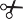 Квитанция (копия) прилагаетсяОТРЫВНОЙ ТАЛОНЗаявление № 	принято « 	» 	20 	г. в 	    наименование объекта почтовой связиПодпись работника почтовой связи	 	должность, ФИО, росписьБланк сформирован на официальном сайте Почты России pochta.ru. Если у вас не приняли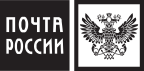 этот бланк, отправьте SMS с индексом почтового отделения, в которое вы обращались, на номер+7 999 526-74-02.